МУНИЦИПАЛЬНОЕ АВТОНОМНОЕ ДОШКОЛЬНОЕ ОБРАЗОВАТЕЛЬНОЕ    УЧРЕЖДЕНИЕ ЦЕНТР РАЗВИТИЯ РЕБЕНКА- ДЕТСКИЙ САД №35 «РОДНИЧОК» П. КРАСНОЗНАМЕНСКИЙ ГОЩ141113, Московская область,                           Тел. 8-(496)-56-6-80-37 Щелковский район,                                          Е-mail:detsad35malcevo@mail.ruпоселок Краснознаменский                              ds35 – schel.edumsko.ruАппликация в подготовительной логопедической группе на тему:«Улица моего города»Подготовила: воспитатель высшей кв. категории Жихарева Елена Валерьевна2021 годЦель: создание коллективной аппликации «Улица моего города».Задачи:-  учить передавать в коллективной аппликации образ городской улицы, по-разному располагая на пространстве листа изображения домов, машин, деревьев;-  упражнять в приемах вырезывания по прямой, по косой, по контору предмета; - закреплять умение аккуратно пользоваться ножницами, клеем;  - развивать умение детей участвовать в общей работе, умение договариваться; - воспитывать доброжелательность, отзывчивость, взаимопомощь. Предварительная работа: беседа о нашем городе, рассматривание изображений городских улиц, городского транспорта. Материалы и оборудование: два  листа ватмана  (предварительно закрашенная совместно с  детьми дорога); заготовки транспорта, деревьев; набор цветной бумаги, ножницы, клей-карандаш, салфетки, фломастеры для прорисовки деталей.Ход занятия: Воспитатель: Ребята, как называется город, в котором мы живем?(город Щелково)Каждый день вы идете или едите в детский сад по знакомым улицам. Что вы видите по дороге?(ответы детей: дома, машины, деревья)В нашем городе много домов и все они разные. А что есть у каждого дома?( ответы детей: крыша, стены, окна, балконы, двери)А кто строит дома?(ответы детей: строители)Я предлагаю Вам сегодня превратиться в строителей. И вместе сделать улицу нашего города. Согласны?Физкультминутка:  «Дорожная»Дорога не тропинка, дорога не канава…Сперва смотри налево. Потом смотри направо.Ты налево повернись, другу рядом улыбнись,Топни правою ногой: раз, два, три.Покачай головой: раз, два, три.Руки вверх ты подними и похлопай раз, два, три..Воспитатель: на стройке строители работают бригадами, и мы тоже разделимся на две бригады. Каждая бригада будет «строить» дома на своей части улицы и размещать транспорт. Дети садятся за два стола. Воспитатель показывает детям основу для будущей композиции (2 листа ватмана, на которых изображен силуэт проезжей части). Воспитатель: Прежде чем начать работу, надо решить какие дома вы будете строить: малоэтажные или многоэтажные. Какого цвета будут у вас дома, какая будет крыша. Нужно вырезать и склеить разные дома, несколько машин: грузовую, легковую, автобус. И конечно не забудьте про деревья. Они очень нужны в каждом городе. Зачем?(ответы детей: они делают воздух чище)Воспитатель: У вас на столах цветная бумага, ножницы, клей и заготовки транспорта и деревьев. Какой дом можно сделать из прямоугольника? (если его наклеить в длину, то получится дом малоэтажный, а если в высоту, то многоэтажный) Обратите внимание. У вас также есть полоски белого и желтого цвета. Что из них можно сделать? (ответы детей: окна) А как вы будите вырезать окна? ( ответы детей: сложить несколько раз и разрезать по линии сгиба)Какая может быть крыша?(ответы детей: треугольная и прямоугольная)Воспитатель объясняет, что дети сами распределяют между собой работу. Решают, кто будет делать дома, а кто транспорт.Воспитатель: прежде чем начать работать, давайте вспомним правила работы с ножницами:- ножницы кладем кольцами к себе;- не оставляем ножницы раскрытыми;- не подносим их к лицу;- следим за движением лезвий во время резания;- передаем ножницы соседу только закрытыми кольцами и только вперед. Немного разомнем наши руки и приступим к работе.Пальчиковая гимнастика: «Дом». Я хочу построить дом, (Руки сложить домиком, и поднять над головой) Чтоб окошко было в нём, (Пальчики обеих рук соединить в кружочек) Чтоб у дома дверь была, (Ладошки рук соединяем вместе вертикально) Рядом чтоб сосна росла. (Одну руку поднимаем вверх и "растопыриваем" пальчики) Чтоб вокруг забор стоял, Пёс ворота охранял, (Соединяем руки в замочек и делаем круг перед собой) Солнце было, дождик шёл, (Сначала поднимаем руки вверх, пальцы "растопырены",  затем пальцы опускаем вниз, делаем «стряхивающее движение)И тюльпан в саду расцвел! (соединяем вместе ладони и медленно раскрываем пальчики – «бутончик тюльпана).В процессе занятия воспитатель ходит между столами и помогает детям, напоминает о пропорциях между домами и автомобилями.Воспитатель: ребята, а как вы думаете, чего не хватает на нашей улице?(ответы детей: людей)Давайте их нарисуем В заключении занятия воспитатель вместе с детьми склеивают оба ватмана.Итог занятия:Воспитатель: молодцы, ребята, какая чудесная улица у нас получилась. Посмотрите,  какие красивые машины, дома и деревья.Ребята, а какие трудности вы испытали при строительстве домов? Понравилось ли вам работать вместе, «бригадами»?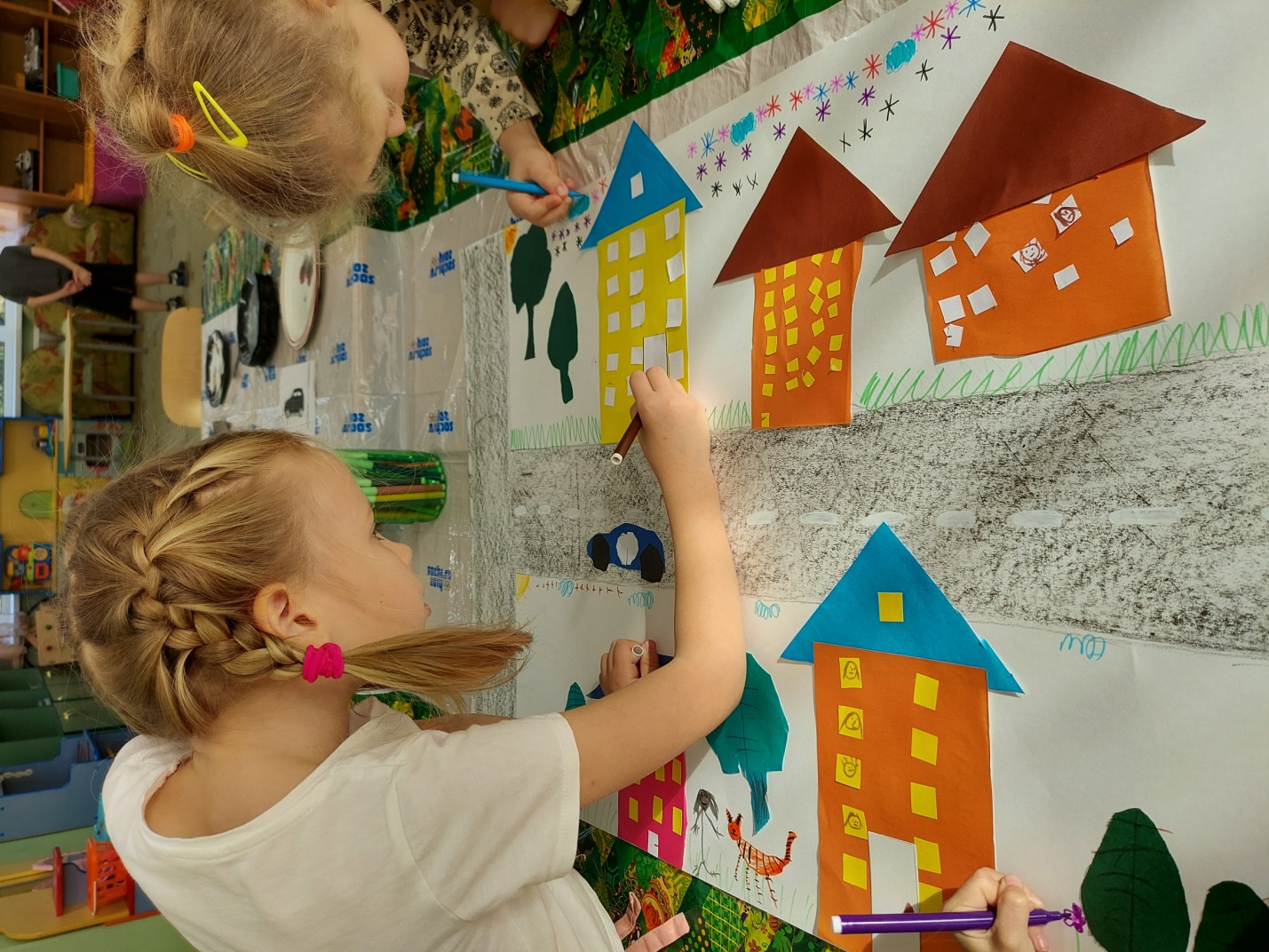 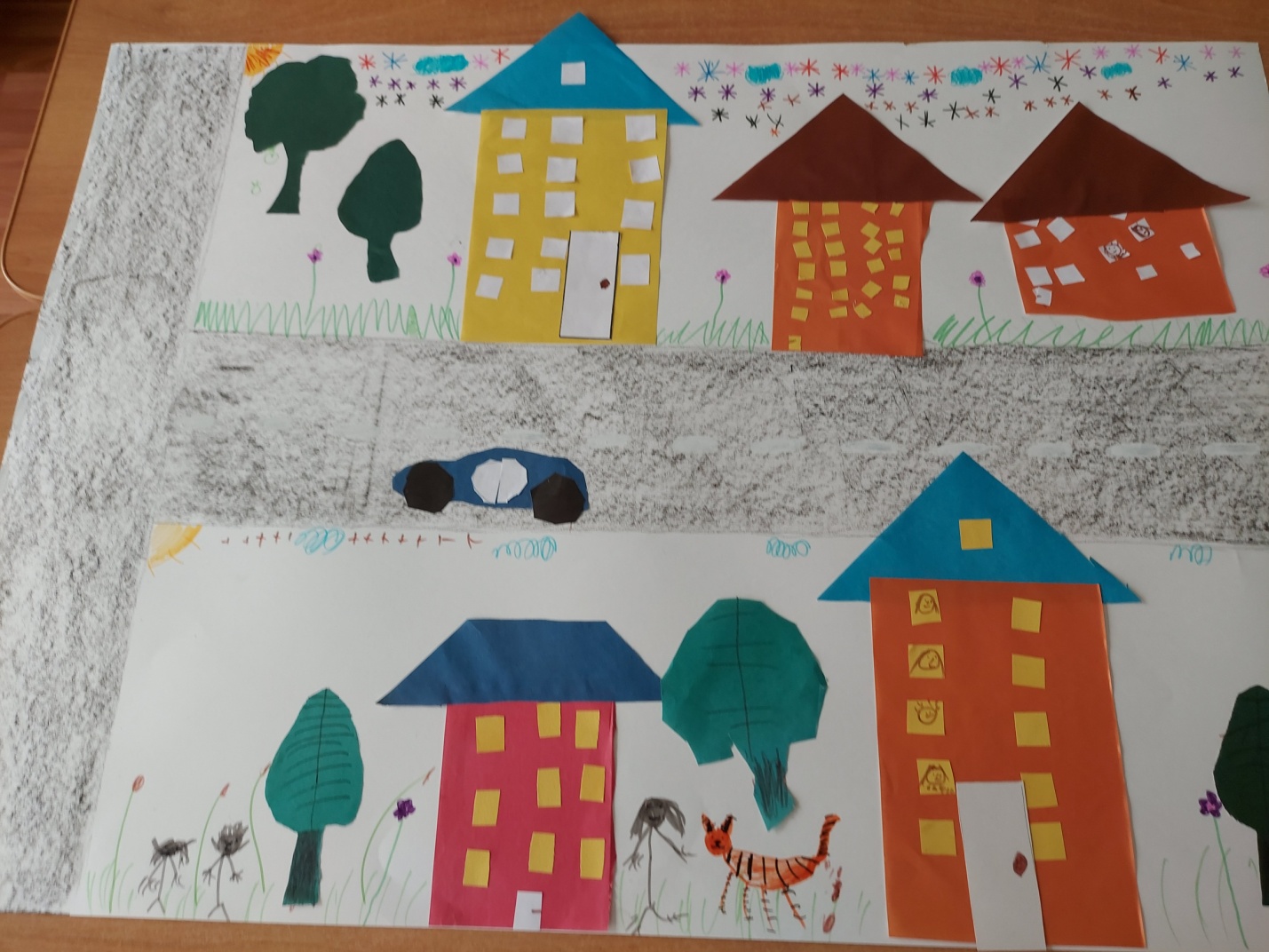 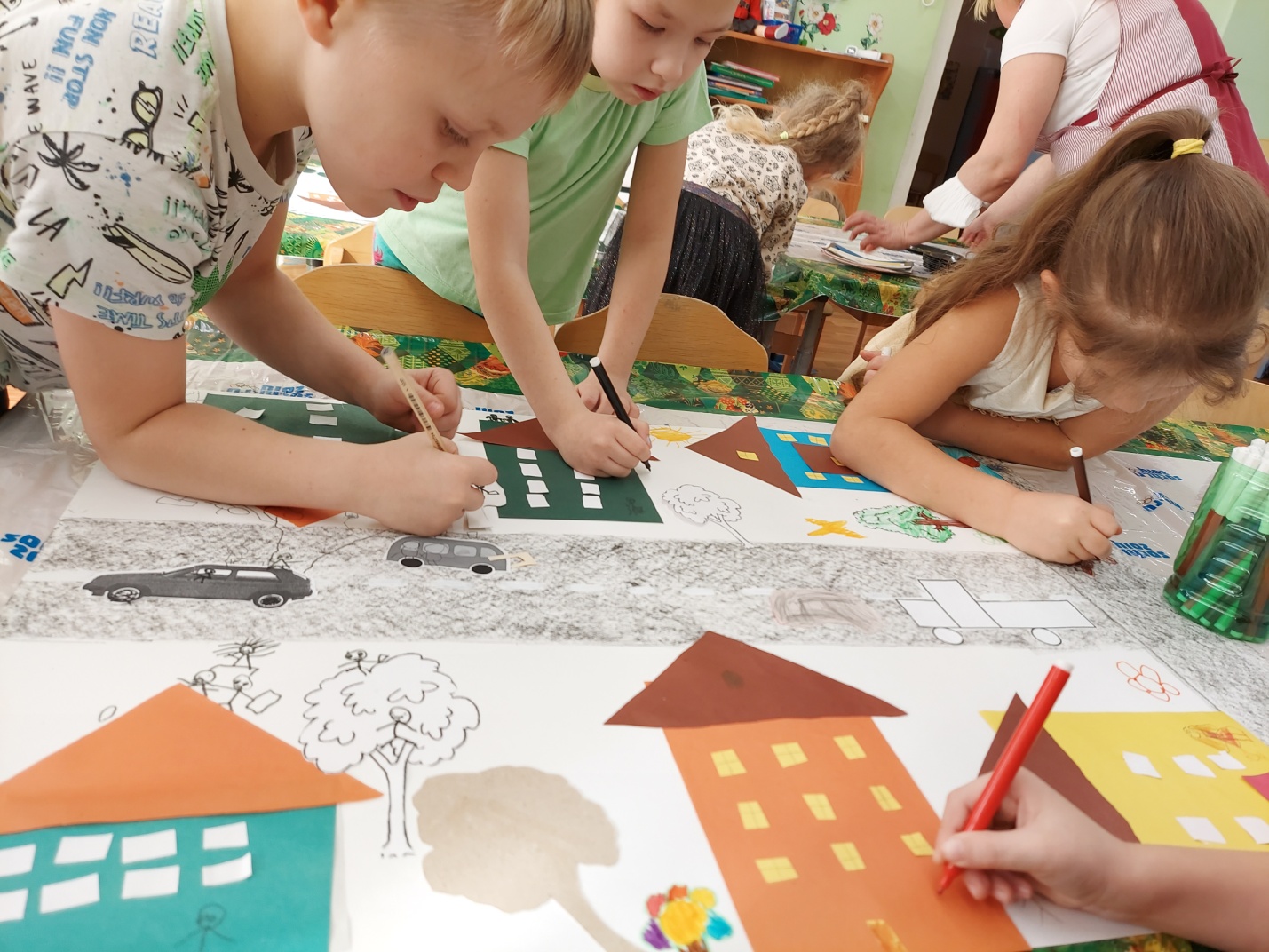 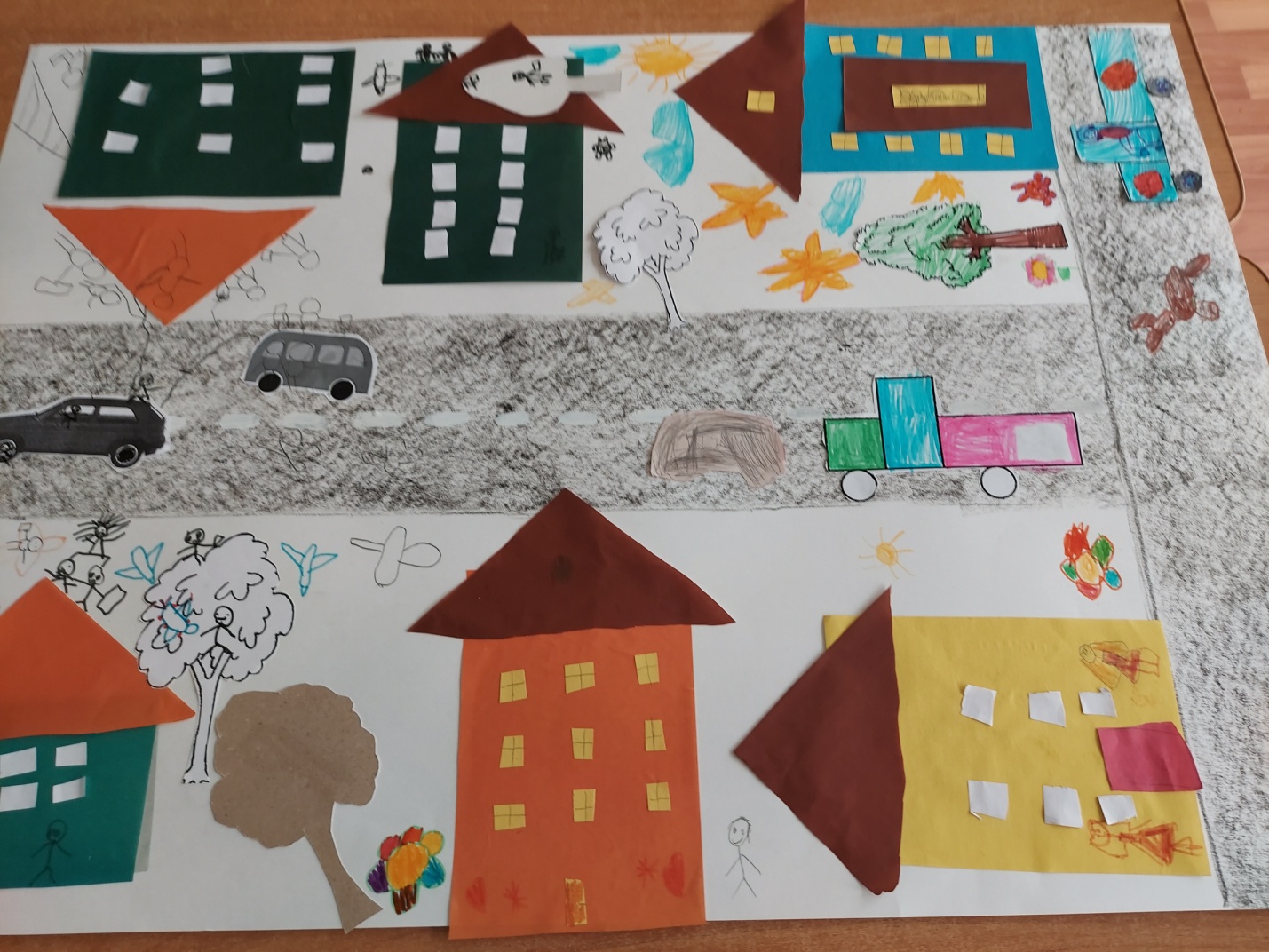 